22.04.2023 Приглашаем на Турнир по стритболу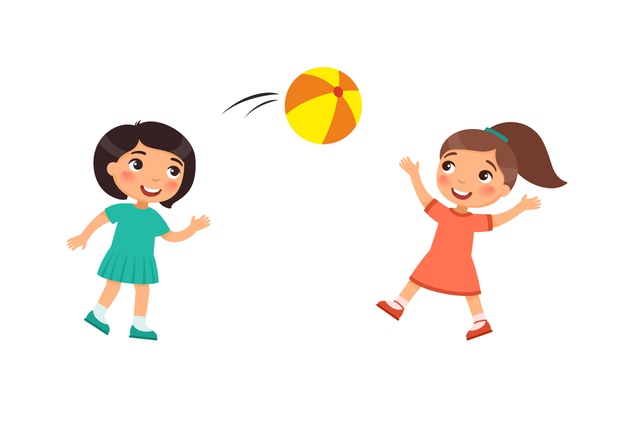 (7-8 классы)начало: 11.00спортивная площадкаЭто интересно!22.04.2023Круглый стол “Возможен ли диалог с родителями?”начало: 11.00кабинет:10б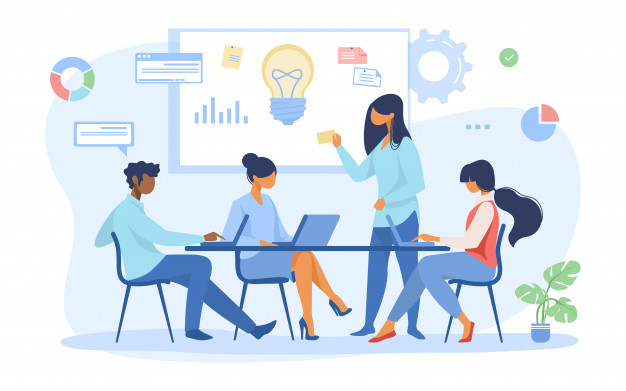 